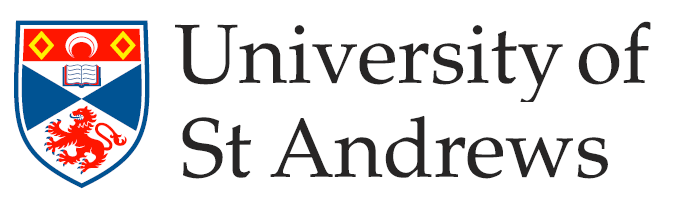 Report of an Accident, Dangerous Occurrence or Near MissFor Use by EHSS OfficeFull NameDate of BirthAddressPost CodeTelephone NumberE-mail AddressSchool / UnitOccupation of Injured Party (e.g. Member of Staff, PhD Student, Post-doctoral Researcher)Date of IncidentTime of IncidentNature of Injury (e.g. needle stick injury, burn, major cut, broken bone) Action Taken to Treat Injury – Please Tick as AppropriateAction Taken to Treat Injury – Please Tick as AppropriateAction Taken to Treat Injury – Please Tick as AppropriateAction Taken to Treat Injury – Please Tick as AppropriateAction Taken to Treat Injury – Please Tick as AppropriateAction Taken to Treat Injury – Please Tick as AppropriateAction Taken to Treat Injury – Please Tick as AppropriateNo action takenFirst Aid
AdministeredFirst Aid
AdministeredTaken to Medical CentreTaken to HospitalAmbulance CalledAdmitted to Hospital for >24 h Other (please state)Other (please state)Account of Accident, Dangerous Occurrence or Near MissWhat happened, how it happened, where it happened – provide as much detail as possibleWitness of AccidentPlease provide name, address and occupation – record multiple witnesses if possibleIf the injured party is absent from work due their injury,
please record the start and end dates of their absence If the injured party is absent from work due their injury,
please record the start and end dates of their absence If the injured party is absent from work due their injury,
please record the start and end dates of their absence Please tick if NOT relevantPlease tick if NOT relevantStart Date of AbsenceEnd Date of AbsenceEnd Date of AbsenceName of Person Completing ReportSignatureDateRemedial Action Taken (to be completed by School / Unit / H&S Coordinator)Please provide details of how similar accidents can be avoided in the future. Does the incident point to any underlying problems that must be addressed? Do working practices need to be changed to prevent reoccurrence?Name of H&S ManagerSignatureDateAccident Investigation Required?Accident Investigation Required?YesNoNoIf yes, please confirm Date Action CompletedIf yes, please confirm Date Action CompletedIf yes, please confirm Date Action CompletedIf yes, please confirm Date Action Completed